Приложение 1 К Положению о нагрудном знаке«Почетный работникжилищно-коммунального хозяйства Республики»Министерства строительства ижилищно-коммунального хозяйства Донецкой Народной Республики (пункт 3)Описание нагрудного знака«Почетный работник жилищно-коммунального хозяйства Республики»Министерства строительства и жилищно-коммунального хозяйства Донецкой Народной РеспубликиЗнак «Почетный работник жилищно-коммунального хозяйства Республики» Минстроя ДНР изготавливается из металла желтого цвета, состоит из подвеса и колодки. Подвес имеет семиугольную форму диаметром  с выступающим ушком. Колодка – прямоугольная, шириной   и высотой . Подвес и колодка между собой соединяются кольцом. На лицевой стороне подвеса расположено плоское кольцо с надписью «Почетный работник жилищно-коммунального хозяйства Республики». Внизу кольца распложены две лавровые ветви, в центе - изображение двух многоэтажных домов, поддерживаемых ладонями. Промежутки между изображениями заполнены серой эмалью, края – красной эмалью. Колодка разделена на три части: черную, синюю и красную. Крепление к одежде осуществляется с помощью булавки, находящейся на задней стороне колодки.  Эскиз нагрудного знака«Почетный работник жилищно-коммунального хозяйства Республики»Министерства строительства и жилищно-коммунального хозяйстваДонецкой Народной Республики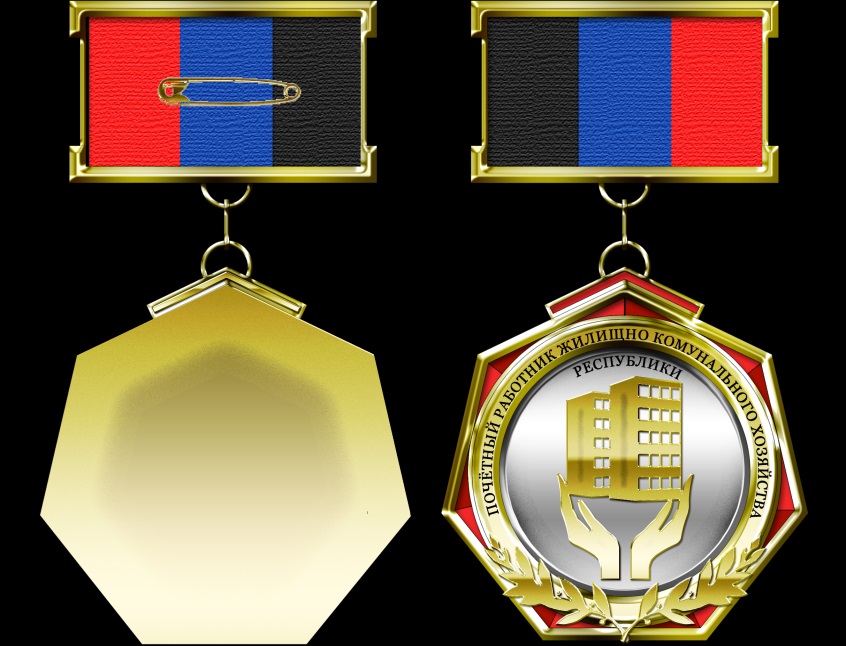 